Blind Match RacingBase Nautique de Sciez27 August – 1 September 2022Notice of race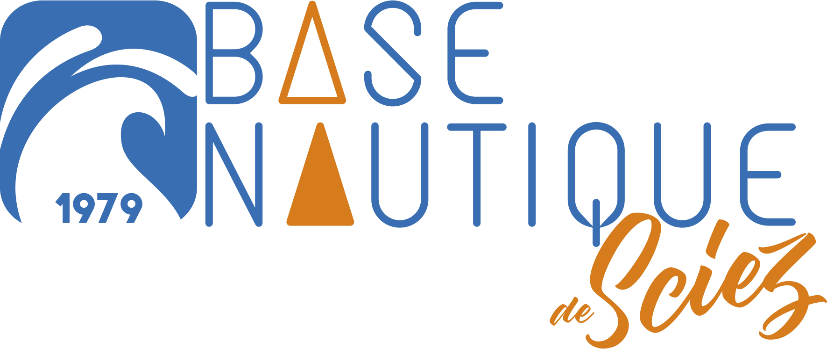 This is a copy of the Blind Match Racing Sciez August 2022 Notice of Race published in PDF format. It is being supplied as a Word Document for accessibility reasons and the content is an exact duplication of the PDF. However, the official document is the PDF version.1	ORGANISING AUTHORITYThe Organising Authority (OA) will be the Base Nautique de Sciez.2	VENUEThe venue will be the Base Nautique de Sciez, 709 chemin de la Renouillère, 74140 Sciez, France.3	EVENT GRADINGThe event has applied for French Grade 4 (regional regatta).4	PROVISIONAL PROGRAMME (all times are local times – GMT + 2)4.1	Schedule(a)	Registration online at https://forms.gle/57QKPwvBNiPtwEWUA until 17th July.(b)	Race office open from 1000 on 27th August. (c)	Confirmation of registration, including all payments and ophthalmological certificates from 27th August 1000 until 1700 and 28th August 1000 until 1200.(d)	Practice from 1400-1700 on 27th August and 0930-1700 on 28th  August (SARA navigation, haptic weather vane, acoustic buoys, practice race) (e)	Opening Ceremony on 28th August at 1830. (f)	First briefing at 29th August 0845. First meeting with umpires following the first briefing. (g)	Racing days from 29th August to 1st September.(h)	Time of the first attention signal each day will be 0950.(i)	The latest time for an attention signal on the last day of racing will be 1600.(j)	Prize giving on 1st September at 1800. 4.2	Unless excused by the OA, attendance at the following is mandatory:(a)	Initial briefing.(b)	Daily briefing.(c)	Prize giving.5	SKIPPERS ELIGIBILITY5.1	A team shall conform to the requirements for the ‘Three-Person Keelboat’ as in Paragraph 3.4 of Appendix 1 to Part 1 of the Para World Sailing Race Management Manual 2017-2020 – see http://sailing.org/tools/documents/FinaldraftRMM270318V2-%5b23696%5d.pdf.  	Except that the helm can be B1 or B2 without any blindfold device.	Any other team composition must be approved by the OA. 	Exceptionally if necessary to fulfill a team, a sight person with blindfold can be accepted at the discretion of the OA.5.2	All competitors in a team:(a)	shall be Iisted as B1, B2, or B3 on the World Sailing Classification Master List, or present  to the OA proof of eligible vision impairment;(c)	shall be affiliated to a World Sailing Member National Authority;(d)	shall have an World Sailing Sailor ID code.5.3	The registered skipper shall helm the boat at all times while racing, except in an emergency. 5.4	 All competitors shall obtain an World Sailing Sailor ID by registering online at https://www.sailing.org/inside-world-sailing/organisation/our-family/world-sailing-profile/. Skippers shall inform the OA of their World Sailing Sailor ID at online registration.5.5	Competitors under 18 years of age shall present a signed and completed parent (guardian) consent and declaration form at registration. 5.6	Late entries, after 17th July, will be accepted at the discretion of the OA.6	ENTRIES6.1	EnteringThe team shall be entered on completion of registration and the payment of all fees and deposits. All payments shall be made by credit card/local currency.
6.2	Entry Fee 

A non-refundable entry fee of 600€ (Euro) shall be paid by 1st August. The entry fee is for a team of 3 sailors plus 1 coach including opening ceremony, Monday 29th August dinner, Wednesday 31st August dinner, giving prize ceremony.6.3	Damage deposit(a)	An initial damage deposit of 500€ shall be paid at registration, unless extended by the OA. This deposit is the maximum payable by the skipper as a result of any one incident.(b)	If a deduction from the damage deposit is decided by the OA, it may require that the deposit be restored to its original amount before the skipper will be permitted to continue in the event.(c)	Any remaining deposit after the event will be refunded within 10 days after the event.7	RULES7.1    (a)	The event will be governed by the rules as defined in the RRS, including Appendix CBS (2016) and the World Sailing Race Management Manual for Para-Sailing Events 2017-2020. (Originally published, May 2017), including Appendix 1 - Blind Sailing Rules of Race Management(b)	The rules for the handling of boats will apply and will also apply to any practice sailing. Class rules will not apply.8	BOATS AND SAILS8.1	The event will be sailed in Sonar type boats.8.2	4 boats will be provided.8.3	The following sails will be provided for each boat: Mainsail, Foresail. 8.4	Boats will be allocated by draw, either daily or for each round as decided by the race committee.9	CREW  (INCLUDING SKIPPER)9.1	The number of crew (including the skipper) shall be three. All registered crew shall sail all races.9.2	When a registered skipper is unable to continue in the event, the IJ may authorise an original crew member to substitute.9.3	When a registered crew member is unable to continue in the event, the IJ may authorise a substitute, a temporary substitute or other adjustment.10	EVENT FORMAT10.1	Skippers will be seeded into a round robin or divided into groups based on a draw. 10.2	The event will consist of the following stages:Stage 1 -Full round robin(s) or round robin(s) in groups (depending on entrant numbers).Stage 2 - Knock-Out Series which may consist of Quarter-finals, Semi–finals and/or Finals (depending on the number of entrants) with each Series being scored first to score 2 points.If possible in the timing, matches between the losers of the Quarter and Semi finals will be organised.10.3	The RC may change the format, terminate any stage or the event when, in its opinion, it is impractical to attempt to hold the remainder of matches under the existing conditions or in the remaining time scheduled. Early stages may be terminated in favour of later stages.11	COURSE11.1	The course will be windward/leeward with starboard roundings, finishing downwind.11.2	The intended course area will be the bay of Sciez (lake of Geneva). 3D printed maps of the sailing area will be provided.12	ADVERTISING12.1	As boats and equipment will be supplied by the Organising Authority, World Sailing regulation 20.4 applies. Each boat will be required to display advertising as supplied by the OA.12.2	Competitors may be permitted to display advertising ashore at the venue, but this is subject to individual negotiation with the OA.12.4	Boats shall not be permitted the right to protest for breaches of any rules regarding advertising (amends RRS 60.1).13	PRIZES13.1	The winning team will be awarded the Title of Base de Nautique de Sciez BMR Champion. Medals will be awarded to the 1st, 2nd and 3rd teams.13.2	Additional prizes will be awarded at the discretion of the OA.14	MEDIA, IMAGES and SOUND14.1	If required by the OA, Television personnel and equipment (or dummies) supplied by the OA shall be carried on board while racing. 14.2	Competitors shall not interfere with the normal working of the OA supplied media equipment. 14.3	The OA have the right to use any images and sound recorded during the event free of any charge. 
14.4	Personal details, such as the telephone numbers or email addresses of competitors, shall be used only for the purposes of communicating with competitors on matters concerning the event. Names, affiliations and likeness of competitors may be released for the purposes of publicity 
15	COACH BOATS15.1	The OA will not provide coach boats. Coaches may sail on a ferrying boat to observe the races.16	OTHER REQUIREMENTS16.1	Each team is requested to provide a national flag approximately 150cm x 90cm for display from flagpoles.17	RISK STATEMENT (DISCLAIMER)Rule 4 of the Racing Rules of Sailing states: "The responsibility for a boat's decision to participate in a race or to continue racing is hers alone." Sailing is by its nature an unpredictable sport and therefore inherently involves an element of risk. By taking part in the event, each competitor agrees and acknowledges that: (a) They are aware of the inherent element of risk involved in the sport and accept responsibility for the exposure of themselves, their crew and their boat to such inherent risk whilst taking part in the event; (b) They are responsible for the safety of themselves, their crew, their boat and their other property whether afloat or ashore; (c) They accept responsibility for any injury, damage or loss to the extent caused by their own actions or omissions; (d) Their boat is in good order, equipped to sail in the event and they are fit to participate;(e) The provision of a race management team, patrol boats and other officials and volunteers by the event organiser does not relieve them of their own responsibilities; (f) The provision of patrol boat cover is limited to such assistance, particularly in extreme weather conditions, as can be practically provided in the circumstances; (g) It is their responsibility to familiarise themselves with any risks specific to this venue or this event drawn to their attention in any rules and information produced for the venue or event and to attend any safety briefing held for the event;18	ACCOMMODATION The closest accommodation is a campsite: Camping du Chatelet: 2- or 3-bedrooms chalet. We have pre-booked 6 chalets. Contact us if you need one (around 650€ for one week: 27 Aug. to 3 Sept.)FURTHER INFORMATIONReferences:Para World Sailing Race Management Manual (RMM) 2017-2020
http://sailing.org/tools/documents/FinaldraftRMM270318V2-%5b23696%5d.pdfAppendix CBS for Blind Match Racing (2016)
http://www.sailing.org/tools/documents/AppendixCBSforBlindMatchRacing-%5B20789%5D.pdf	Base Nautique de SciezTelephone: +33 (0) 4 50 72 62 77709 chemin de La RenouillèreEmail: bnsciez@orange.fr74140 SciezWebsite: www.voileasciez.frFrance